DANE RODZICÓW						            Strzelce Opolski, dn.(PRAWNYCH OPIEKUNÓW)Nazwisko:………..........................…………Imię: ………….........................……….……Adres:………….........................…………...………………..............................……………DyrektorCentrum Kształcenia Zawodowego 
i Ustawicznego
w Strzelcach OpolskichProszę o zwolnienie mojego syna/córki…………………………...................................ur. ..................................... , ucznia / uczennicy klasy ………………………. , z realizacji zajęć wychowania fizycznego w okresie: od dnia .......................... do dnia ……………….…..   W załączeniu przedstawiam zwolnienie lekarskie o braku możliwości uczestniczenia ucznia w tych zajęciach z dnia ………………………Z poważaniem……………………………………………podpis rodzica (opiekuna)DECYZJA DYREKTORA SZKOŁY 	Na podstawie § 4 ust Rozporządzenie Ministra Edukacji Narodowej z dnia 3 sierpnia 2017 r. w sprawie oceniania, klasyfikowania i promowania uczniów i słuchaczy w szkołach publicznych (Dz.U. z 2017 r., poz. 1534) /  Rozporządzenie Ministra Edukacji Narodowej z dnia 22 lutego 2019r. w sprawie oceniania, klasyfikowania i promowania uczniów i słuchaczy w szkołach publicznych (Dz.U. z 2019 r., poz. 373)zwalniam  ................................................................   uczennicę / ucznia klasy  .........................  z realizacji zajęć wychowania fizycznego od dnia .......................... do dnia ……………….…..    	(pieczęć i podpis dyrektora szkoły) Do wiadomości: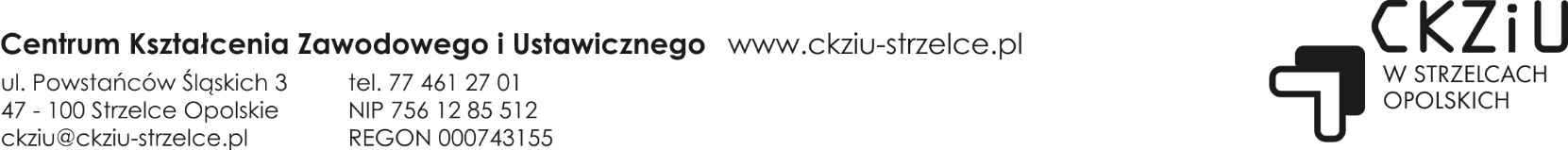 Nauczyciel wychowania fizycznegoWychowawca klasy